Informácia Dotácie na podporu výchovy k stravovacím návykom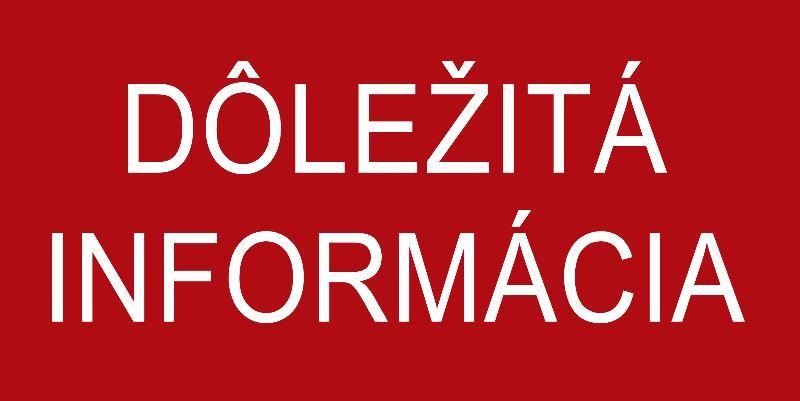 Informácia k poskytovaniu dotácií na podporu výchovy k stravovacím návykom dieťaťa (ďalej len „dotácia na stravu“) v školskom roku 2021/2022Dňa 01.08.2021 nadobudnú účinnosť nasledovné právne úpravy zákona č. 544/2010 Z. z.
o dotáciách v pôsobnosti Ministerstva práce, sociálnych vecí a rodiny SR v znení neskorších predpisov (ďalej len „zákon o dotáciách“):zákon č. 417/2020 Z.z. zo dňa 17.12.2020, ktorým sa mení a dopĺňa zákon o dotáciách (https://www.slovlex.sk/pravne-predpisy/SK/ZZ/2020/417/20210801.html)  a návrh zákona, ktorým sa mení a dopĺňa zákon o dotáciách, ktorý bol schválený NR SR dňa 22.06.2021(https://www.nrsr.sk/web/Default.aspx?sid=zakony/zakon&ZakZborID=13&CisObdobia=8&CPT=506). Predmetný návrh zákona zatiaľ nebol podpísaný prezidentkou SR. Vyššie uvedené právne úpravy od nového školského roku 2021/2022 prinášajú nasledovné zmeny v poskytovaní dotácií na stravu:ukončenie plošného poskytovania dotácií na stravu v ZŠ a poslednom ročníku MŠ a doplnenie novej skupiny detí, ktoré majú nárok na poskytnutie dotácie. Novou skupinou detí, na ktoré bude možné poskytnúť dotáciu na stravu sú deti, ktoré žijú v domácnosti, ktorej členovia si neuplatnili, alebo nemohli uplatniť nárok na daňový bonus. V nadväznosti na uvedené dochádza k zmene okruhu oprávnených detí a dotácia sa poskytuje:v zmysle 4 ods. 3 písm. a) zákona o dotáciách na každé dieťa, ktoré navštevuje MŠ alebo  ZŠ a v  MŠ alebo v ZŠ je najmenej 50 % detí z domácností, ktorým sa poskytuje pomoc v hmotnej núdzi;v zmysle 4 ods. 3 písm. b) zákona o dotáciách na dieťa, ktoré navštevuje MŠ alebo ZŠ a žije v domácnosti, ktorej sa poskytuje pomoc v hmotnej núdzi (ďalej len „dieťa v HN“) alebo ktorej príjem je najviac vo výške životného minima (ďalej len „dieťa v ŽM“),v zmysle 4 ods. 3 písm. c) zákona o dotáciách na dieťa, ktoré navštevuje posledný ročník MŠ alebo ZŠ a žije v domácnosti, v ktorej si ani jeden člen domácnosti neuplatnil na toto dieťa nárok na sumu daňového zvýhodnenia na vyživované dieťa, ktoré dovŕšilo šesť rokov veku a nedovŕšilo 15 rokov veku, žijúce s ním v domácnosti podľa osobitného predpisu[1](ďalej len „deti bez daňového bonusu), táto skutočnosť sa žiadateľovi podľa 4 ods. 4 preukazuje čestným vyhlásením.Poznámka: Vzhľadom na prechodné ustanovenie zákona č. 417/2020 Z.z. ktorým sa mení a dopĺňa zákon o dotáciách, bude deťom v MŠ dotácia na stravu v mesiaci august 2021 poskytovaná bez zmeny (plošné poskytovanie dotácie deťom v poslednom ročníku MŠ).Dotácia na stravu podľa § 4 ods. 3 písm. c) zákona o dotáciách sa poskytuje dieťaťu, ktoré dovŕšilo 6 rokov veku len v prípade, ak dotáciu nie je možné poskytnúť na každé dieťa v MŠ/ZŠ podľa § 4 ods. 3 písm. a) zákona o dotáciách alebo z dôvodu, že je dieťa v HN/ŽM podľa § 4 ods. 3 písm. b) zákona, t.j. žiadateľ dieťa bez daňového bonusu do Zoznamu detí oprávnených na poskytnutie dotácie na stravu uvádza len v tom prípade, ak nemá nárok na dotáciu podľa § 4 ods. 3 písm. a) alebo písm. b) zákona o dotáciách.zvýši sa suma dotácie na stravu na 1,30 eura za každý deň, v ktorom sa dieťa zúčastnilo výchovnovzdelávacej činnosti v MŠ alebo vyučovania v ZŠ a odobralo stravu;za vyučovanie v ZŠ sa považuje aj individuálne vzdelávanie, ktoré sa uskutočňuje bez pravidelnej účasti na vzdelávaní v ZŠ[2].V nadväznosti na vyššie uvedené zmeny zákona o dotáciách sa upravujú aj povinnosti žiadateľov o dotáciu, o ktorých si Vás týmto dovoľujeme informovať:bolo upravené tlačivo Zoznamu detí oprávnených na poskytnutie dotácie na stravu, ktorý žiadateľ predkladá ako povinnú prílohu k žiadosti a ktorý slúži aj na oznamovanie zmien, resp. aktualizovanie skutočností rozhodujúcich na výpočet sumy dotácie. Nové zoznamy detí jednoznačne stanovujú titul nároku dieťaťa na poskytnutie dotácie na stravu (dotácia poskytovaná na každé dieťa v MŠ/ZŠ, deti v HN, deti v ŽM, deti bez daňového bonusu);do Zoznamu detí oprávnených na poskytnutie dotácie na stravu, žiadateľ okrem doteraz uvádzaných detí v ŽM a/alebo v HN uvádza aj deti bez daňového bonusu. Neuplatnenie si nároku na daňový bonus rodič preukazuje žiadateľovi čestným vyhlásením, že ani jeden člen  domácnosti si daňový bonus neuplatnil. V tejto súvislosti uvádzame, že zriaďovateľ by mal upozorniť zákonného zástupcu dieťaťa, resp. fyzickú osobu, v ktorej starostlivosti je dieťa, že ak by si v čase poskytovania dotácie na stravu uplatnil daňový bonus je povinný o uvedenom zriaďovateľa bezodkladne informovať s tým, že si musí byť vedomý  právnych dôsledkov nepravdivého vyhlásenia (trestný čin podvodu podľa § 221 zákona č. 300/2005 Z.z. Trestný zákon v znení neskorších predpisov) a povinnosti vrátiť všetky finančné prostriedky poskytnuté na toto dieťa ako dotáciu na stravu. Vzor čestného vyhlásenia je v prílohe;za správnosť údajov uvedených v zozname detí, zodpovedá žiadateľ a v tejto súvislosti uchováva podklady súvisiace s jej poskytnutím (potvrdenia o deťoch v ŽM/HN, čestné vyhlásenia, že si rodičia neuplatnili nárok na daňový bonus);v prípade, ak rodič informuje žiadateľa, že nárok na daňový bonus si ani jeden člen domácnosti neuplatnil, alebo si nemohol uplatniť v priebehu školského roka, žiadateľ postupuje v zmysle § 4 ods. 10 písm. a) zákona o dotáciách tak ako doteraz a zmeny
v skutočnostiach rozhodujúcich pre výpočet sumy dotácie oznamuje do konca kalendárneho mesiaca, v ktorom zmena nastala. V tejto súvislosti uvádzame, že dieťa, pri ktorom nastala zmena (deti v HN, ŽM, bez daňového bonusu) bude oprávnené na poskytovanie dotácie od prvého dňa v mesiaci, ktorý nasleduje po mesiaci, v ktorom žiadateľ predloží zmenový zoznam na úrad;dotáciu je možné poskytovať počas celého školského polroka, a to aj vtedy, ak sa počas tohto školského polroka zníži počet detí z domácností z HN, pod 50 % celkového počtu detí v MŠ  alebo v ZŠ alebo sa zmenia príjmové pomery domácností uvedené v § 4 ods. 3 písm. b) zákona  o dotáciách  (deti v HN a v ŽM). Uvedené sa netýka poskytovania dotácií pre deti bez daňového bonusu, nakoľko v prípade, ak by si fyzická osoba, v ktorej starostlivosti je dieťa (napriek čestnému vyhláseniu) počas vyplácania dotácie na stravu uplatnil nárok na daňový bonus, tak dotácia bude dieťaťu poskytovaná neoprávnene od dátumu uplatnenia si daňového bonusu. Takéto dieťa si žiadateľ nemôže zahrnúť do zúčtovania poskytnutej dotácie na stravu.Vzhľadom na vyššie uvedené právne úpravy zákona o dotáciách ako aj ďalšie povinnosti žiadateľov/zriaďovateľov  v súvislosti s poskytnutím dotácie na stravu na obdobie od 01.09.2021 do 31.12.2021 si Vás dovoľujeme požiadať, aby ste príslušnému úradu práce, sociálnych vecí a rodiny (ďalej len „úrad“):v termíne do 15.07.2021 oznámili počet odstravovaných detí za obdobie od 01.01.2021do 30.06.2021 jednotlivo po mesiacoch za každé výchovné zariadenie, na ktoré bola poskytnutá dotácia (v prílohe tabuľka počet odstravovaných detí);v termíne do 10.08.2021 doručili aktualizovaný zoznam detí, na ktoré žiada poskytnutie dotácie od 01.09.2021 do 31.12.2021, a to na novom tlačive Zoznam detí oprávnených na poskytnutie dotácie na stravu. V nadväznosti na to, z akého titulu sú deti v MŠ/ZŠ v jeho pôsobnosti oprávnené na poskytnutie dotácie na stravu žiadateľ/zriaďovateľ vyplní príslušný zoznam detí  podľa § 4 ods. 3 písm. a) zákona o dotáciách alebo zoznam detí podľa § 4 ods. 3 písm. b) alebo písm. c) zákona o dotáciách (v prílohe). V tejto súvislosti odporúčame žiadateľovi/zriaďovateľovi, aby čo možno najskôr informoval fyzickú osobu, v ktorej starostlivosti dieťa je, že k poskytnutiu dotácií na stravu je nevyhnutné predložiť:potvrdenie, že dieťa žije v domácnosti, ktorej sa poskytuje pomoc v hmotnej núdzi,potvrdenie, že dieťa žije v domácnosti, ktorej príjem je najviac vo výške sumy životného minima,čestné vyhlásenie o neuplatnení nároku na sumu daňového zvýhodnenia na vyživované dieťa.  Termín na predloženie vyššie uvedených potvrdení odporúčame stanoviť si tak, aby mal žiadateľ dostatočný časový priestor na zosumarizovanie predložených podkladov za každé dieťa v MŠ/ZŠ vo svojej pôsobnosti do Zoznamu detí oprávnených na poskytnutie dotácie na stravu, ktorý je povinný doručiť na úrad tak, ako je uvedené vyššie, najneskôr do 10.08.2021.V prípade detí, ktoré sú oprávnené na poskytnutie dotácie na stravu z titulu, že ide o dieťa v ŽM uvádzame, že je možná výnimka na dodatočné doplnenie dieťaťa do zoznamu oprávnených detí. V tejto súvislosti si Vás však dovoľujeme požiadať, aby ste usmernili fyzické osoby, v ktorej starostlivosti dieťa je, aby Formulár na posúdenie príjmu vrátane podkladov ku konaniu v tejto veci (napr. doklad o príjme) predložili na úrad, čo možno najskôr, najneskôr do 10.08.2021 s tým, že v takomto prípade, ak pôjde o dieťa v ŽM, bude oprávnené na poskytnutie dotácie na stravu od mesiaca september 2021.Deti v ŽM, ktoré zákonný zástupca dieťaťa dodatočne nahlási žiadateľovi a predloží potvrdenie úradu, že ide o dieťa v ŽM, žiadateľ doplní do zoznamu oprávnených detí a tento aktualizovaný zoznam zašle úradu najneskôr do 10.09.2021. V prípade, ak bude tento aktualizovaný zoznam predložený po 10.09.2021, dodatočne doplnené deti na zozname budú oprávnené na poskytnutie dotácie na stravu až od mesiaca október 2021. V prípade, ak budú žiadateľovi dodatočne nahlásené deti v ŽM ešte v mesiaci august 2021 je potrebné aktualizovaný zoznam detí predložiť na úrad najneskôr do 20.08.2021.[1]§ 52zzj ods. 2 písm. c) zákona č. 595/2003 Z. z. o dani z príjmov v znení zákona č. 416/2020 Z. z. (s účinnosťou od 01.01.2022 – odkaz na ustanovenie § 33 ods. 1 písm. c) zákona č. 595/2003 Z. z. o dani z príjmov v znení v znení zákona č. 416/2020 Z. z.)[2] § 23 písm. a) a § 24 zákona č. 245/2008 Z. z. o výchove  a vzdelávaní a o zmene a doplnení niektorých zákonov v znení neskorších predpisovPoskytovanie_dotacii_na_podporu_vychovy_k_stravovacim_navykom.docxPlatby v šk. roku 2021/2022Príspevky na stravovanie v ŠJ ( v súlade VZN mesta Svidník 19/2019 )                                   Finančný limit                         Réžia                   Mesačná platba (trvalý príkaz)Stravník ZŠ I. stupeň    1,08 €                                   1,00 €                          22,60 €Stravník ZŠ II. stupeň   1,16 €                                  1,00 €                          24,20 €Zamestnanci ZŠ             1,26  €                                 1,00 €                          20,00 €Bývalí zamestnanci       1,26  €                                1,60 €                           57,20 €          prvá platba        25 .08.2021            posledná platba 25.05.2022ČÍSLO ÚĆTU IBAN  ŠJ: SK 38 0200 0000 0012 2910 6051     Upozorňujeme všetkých stravníkov ( okrem prvákov), aby si stravné zaplatili vopred, v opačnom prípade nebudú na stravu prihlásení!     Ďalej upozorňujem rodičov detí (okrem prvákov), ktorí ešte neodovzdali zápisné lístky na stravu, nech tak urobia čo najskôr!     Teší sa na Vás a dobrú chuť v tomto školskom roku Vám želá kolektív zamestnancov školského stravovacieho zariadenia v Základnej škole na ul. 8. mája 640/39 vo Svidníku.